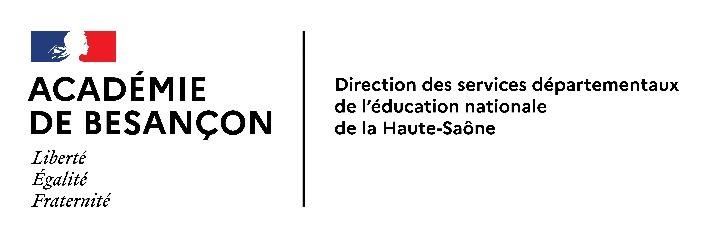 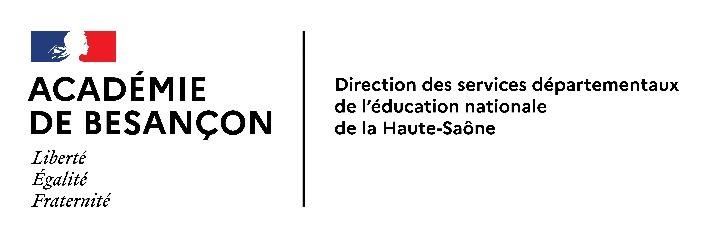 PERSONNELS DU PREMIER DEGRE – DEMANDE D’AUTORISATION D’ABSENCE 2022-2023 Référence : note de service départementale du 18/05/2021 Ce document ne concerne que les autorisations d’absence. Il n’est pas à utiliser pour les congés de maladie, de paternité, de maternité ou de formation professionnelle. DEMANDEUR DEMANDEUR Nom, prénom : Ecole : Commune : Classe : Fonction : Circonscription : AUTORISATION D’ABSENCE DEMANDEE Durée : du                               au                               soit un total de        jour(s). Motif (préciser en détail le motif de l’absence) *:  Lieu (à préciser en cas de déplacement hors du département) : Fait à                                             Le                               Signature :  NB : joindre obligatoirement les pièces justificatives (convocation, certificat médical, etc…) *Le motif peut être détaillé sur papier libre CADRE RESERVE A L’IEN Il s’agit d’une : □󠇯 1- autorisation d’absence de droit. (motif figurant dans l’annexe A) □󠇯 2- autorisation d’absence facultative. (motif figurant dans l’annexe B) □󠇯 3- autorisation d’absence exceptionnelle. (motif explicité par l’intéressé sur papier libre) En cas de réponse 2 ou 3, avis de l’IEN sur la demande : □󠇯 Favorable                                                                             □󠇯 Défavorable Signature: DECISION DE L’IA-DASEN Autorisation d’absence : □󠇯 accordée                                                               □󠇯 refusée Si accord, maintien du traitement : □󠇯 oui                                                         □󠇯 non Signature : 